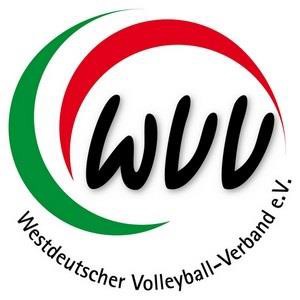 Erklärung für den Spieltag des Westdeutschen Volleyball-Verbandes e.V. am(Datum:) __________ in (Ort & Spielhalle:) ________________________________________Hiermit verpflichte ich mich, das im Aushang befindliche Hygiene- und Infektionsschutzkon- zept für den o.g. Spieltag des Ausrichters (Heimmannschaft) einzuhalten und somit aktiv dazu beizutragen, das Risiko einer Infektion mit Covid-19 für mich und meine Mitmenschen zu minimieren.Eine Missachtung führt zum Ausschluss vom Spieltag.Mit meiner Unterschrift bestätige ich, dass ich die Verhaltens- und Hygieneregeln gelesen und verstanden habe.Außerdem stimme ich zu, dass meine persönlichen Daten zum Zwecke der Kontaktaufnahme im Zusammenhang mit einer möglichen COVID-19- Infektion durch den Ausrichter genutzt und für vier Wochen gespeichert werden dürfen.Die Daten dürfen im Bedarfsfall auf Anfrage ebenfalls den zuständigen Behörden weiterge- geben werden.Nach Ablauf von vier Wochen nach dem Spieltag werden alle Daten gelöscht.Name, Vorname (in Druckbuchstaben)E-Mail-Adresse	TelefonnummerDatum, UnterschriftErklärung für ZuschauerDirekte Spielbeteiligte (Spieler, Trainer, Schiedsrichter, etc.) sind in der "TN-Liste Team" aufzuführen.